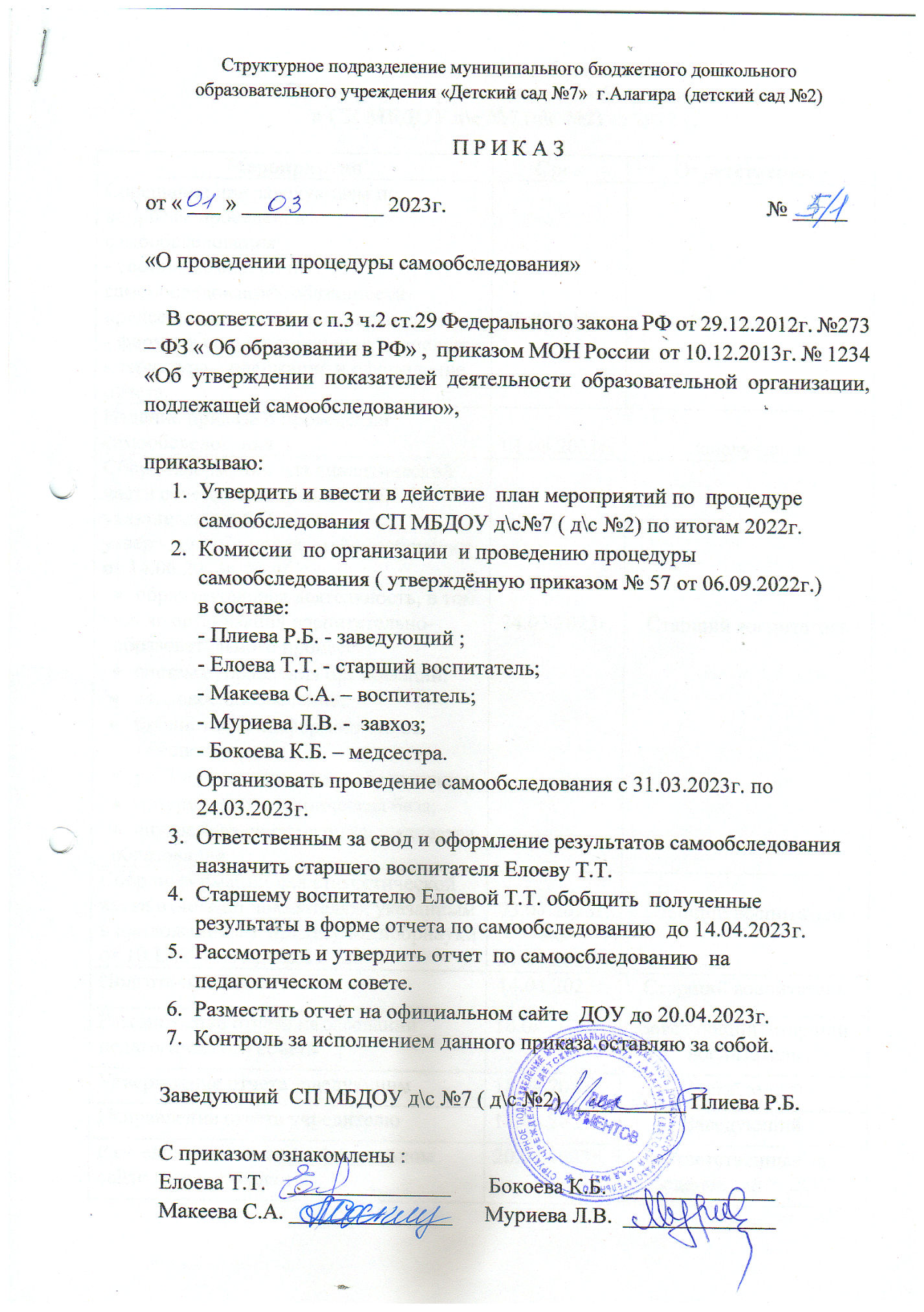 План-график проведения самообследованияв СП МБДОУ д\с №7 (д\с №2) за 2022 г.МероприятияСрокОтветственные Совещание при заведующем по вопросам проведения самообследования:- состава комиссии по самообследованию, обязанности председателя и членов комиссии;- формы и сроки исполнения процедур;- структура, содержание и оформление отчета.28.02.2023г.ЗаведующийИздание приказа о проведении самообследования 01.03.2023г.ЗаведующийСбор информации для аналитической части отчета по направлениям, указанным в п.6 Порядка, утвержденного приказом Минобрнауки от 14.06.2013г. № 462:образовательная деятельность, в том числе организация воспитательно- образовательного процесса;система управления организации;кадровое обеспечение; библиотечно-информационное обеспечение;учебно – методическое обеспечение;материально – техническая база;внутренняя система оценки качества образования.24.03.2023г.Старший воспитательСбор информации для статистической части отчета по показателям, указанным в приложении 1 к приказу Минобрнауки от 10.12.2013г. № 132403.03.2023г.по 31.03.2023г.Старший воспитательПодготовка отчета14.04.2023г.Старший воспитательРассмотрение отчета на заседании педагогического совета18.04.2023г.Заведующий, старший воспитательУтверждение отчета заведующим18.04.2023г.ЗаведующийНаправление отчета учредителю18.04.2023г.ЗаведующийРазмещение отчета на официальном сайте детского сада20.04.2023г.Ответственный за ведение сайта ДОУ 